SOFTWARE DEVELOPMENT
BUSINESS REQUIREMENTS TEMPLATE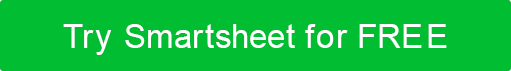 PROJECT NAMESOFTWARE DEVELOPMENT BUSINESS REQUIREMENTS TEMPLATECOMPANY NAMEStreet AddressCity, State and Zipwebaddress.comVersion 0.0.000/00/0000SOFTWARE DEVELOPMENT BUSINESS REQUIREMENTS TEMPLATEAUTHORIZATION SIGNATURES MEMORANDUMPREPARED BYRECOMMENDED BYAPPROVED BYTABLE OF CONTENTS1	INTRODUCTION	41.1	Purpose	41.2	Reference Documents	41.3	Abbreviations and Acronyms	41.4	Document Conventions	42	GENERAL DESCRIPTION	52.1	Product Context	52.2	User Classes and Characteristics	52.3	Overview of Functional Requirements	52.4	Overview of Data Requirements	52.5	Operating Environment	52.6	General Constraints, Assumptions, Dependencies, Guidelines	52.7	Design and Implementation Constraints	52.8	User Documentation	53	REQUIREMENTS	63.1	External Interface Requirements	63.1.1	User Interfaces	63.1.2	Hardware Interfaces	63.1.3	Software Interfaces	63.1.4	Communications Interfaces	63.2	Functional Requirements	63.2.1	Template for functional requirements	63.3	Performance Requirements	63.4	Security	63.5	Usability	63.6	Other Requirements	6Appendix A.	Analysis Models	7Appendix B.	Issues List	8 INTRODUCTIONProvide an overview of the entire Software Development Business Requirements including the purpose, scope, definitions, acronyms, abbreviations, references, etc. PurposeReference DocumentsAbbreviations and AcronymsDocument ConventionsGENERAL DESCRIPTIONProduct ContextUser Classes and CharacteristicsOverview of Functional RequirementsOverview of Data RequirementsOperating EnvironmentGeneral Constraints, Assumptions, Dependencies, GuidelinesDesign and Implementation ConstraintsUser DocumentationREQUIREMENTSExternal Interface RequirementsUser InterfacesHardware InterfacesSoftware InterfacesCommunications InterfacesFunctional RequirementsTemplate for functional requirementspurpose / descriptioninputsprocessingoutputs Performance RequirementsSecurityUsabilityOther RequirementsAnalysis ModelsList any attached / referenced documentation such as data flow diagrams, class diagrams, state-transition diagrams, entity-relationship diagrams, etc. Issues ListDetail any unresolved issues.VERSION HISTORYVERSION HISTORYVERSION HISTORYVERSION HISTORYVERSION HISTORYVERSIONAPPROVED BYREVISION DATEDESCRIPTION OF CHANGEAUTHORName and Title (Printed)Name and Title (Printed)SignatureDateName and Title (Printed)Name and Title (Printed)SignatureDateProject Sponsor Name and Title (Printed)Project Sponsor Name and Title (Printed)Project Sponsor SignatureDateANALYSIS MODELSANALYSIS MODELSANALYSIS MODELSDOCUMENT NAMEDESCRIPTIONLOCATIONISSUES LISTISSUES LISTISSUES LISTISSUE IDISSUE DESCRIPTIONSTATUSDISCLAIMERAny articles, templates, or information provided by Smartsheet on the website are for reference only. While we strive to keep the information up to date and correct, we make no representations or warranties of any kind, express or implied, about the completeness, accuracy, reliability, suitability, or availability with respect to the website or the information, articles, templates, or related graphics contained on the website. Any reliance you place on such information is therefore strictly at your own risk.